                                                                                                                                                                                                        О Т К Р Ы Т О Е    А К Ц И О Н Е Р Н О Е     О Б Щ Е С Т В О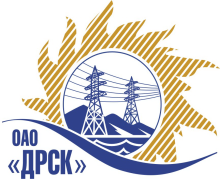 ПРОТОКОЛрассмотрения заявокПРЕДМЕТ ЗАКУПКИ:Открытый запрос предложений на право заключения договора на поставку продукции: «Метизы» для нужд филиалов ОАО «ДРСК» «Амурские электрические сети», «Хабаровские электрические сети», «Южно-Якутские электрические сети».Закупка производится согласно ГКПЗ 4 квартала 2013г. под выполнение производственных программ 2014 г. раздел 1.2 «Закупка оборудования и материалов под программу энергоремонтного производства»  № 22  на основании указания ОАО «ДРСК»  от 07.11.2013 г. № 150.Плановая стоимость закупки 1 776 917,00 руб. без учета НДCПРИСУТСТВОВАЛИ: 4 члена постоянно действующей Закупочная комиссия 2-го уровня.ВОПРОСЫ, ВЫНОСИМЫЕ НА РАССМОТРЕНИЕ ЗАКУПОЧНОЙ КОМИССИИ: О признании предложения соответствующим условиям закупкиО предварительной ранжировке предложенийО проведении переторжкиРАССМАТРИВАЕМЫЕ ДОКУМЕНТЫ:Протокол процедуры вскрытия конвертов с заявками участников.Индивидуальные заключения экспертов Моториной О.А. и  Машкиной О.П., Емельянова А.А.Предложения участников.ВОПРОС 1:  «О признании предложений соответствующими условиям закупки»ОТМЕТИЛИ:Предложения ООО «Рэндматэс» г. Москва, ООО «Электротехническая компания «ЭНЕРГОКОМПЛЕКС» г. Пермь признаются удовлетворяющим по существу условиям закупки. Предлагается принять данные предложения к дальнейшему рассмотрению.ВОПРОС 2: «О предварительной ранжировке предложений»ОТМЕТИЛИ:В соответствии с требованиями и условиями, предусмотренными извещением о закупке и Закупочной документацией, предлагается предварительно ранжировать предложения следующим образом: ВОПРОС 3 «О проведении переторжки»ОТМЕТИЛИ:Учитывая результаты экспертизы предложений Участников закупки, Закупочная комиссия полагает целесообразным проведение переторжки. РЕШИЛИ:Признать предложения ООО «Рэндматэс» г. Москва, ООО «Электротехническая компания «ЭНЕРГОКОМПЛЕКС» г. Пермь соответствующими условиям закупкиУтвердить предварительную ранжировку предложений:1 место: ООО «Электротехническая компания «ЭНЕРГОКОМПЛЕКС»2 место: ООО «Рэндматэс» 5.    Провести переторжку.Пригласить к участию в переторжке участников  ООО «Рэндматэс» г. Москва, ООО «Электротехническая компания «ЭНЕРГОКОМПЛЕКС» г. Пермь. Определить форму переторжки: заочная.Назначить переторжку на 05.12.2013г. в 15:00 час. (Московского времени).Место проведения переторжки: 675000, г. Благовещенск, ул. Шевченко, 28, каб. 248Техническому секретарю Закупочной комиссии уведомить участников, приглашенных к участию в переторжке о принятом комиссией решении.ДАЛЬНЕВОСТОЧНАЯ РАСПРЕДЕЛИТЕЛЬНАЯ СЕТЕВАЯ КОМПАНИЯУл.Шевченко, 28,   г.Благовещенск,  675000,     РоссияТел: (4162) 397-359; Тел/факс (4162) 397-200, 397-436Телетайп    154147 «МАРС»;         E-mail: doc@drsk.ruОКПО 78900638,    ОГРН  1052800111308,   ИНН/КПП  2801108200/280150001               город  Благовещенск               город  Благовещенск№ 50/МР-Р№ 50/МР-Р«04» декабря 2013г.«04» декабря 2013г.Место в предварительной ранжировкеНаименование и адрес участникаЦена заявки и иные существенные условия1 местоООО «Электротехническая компания «ЭНЕРГОКОМПЛЕКС» 614064, г. Пермь, ул. Чкалова, 9Цена: 1 714 677,00  руб. без НДС Срок поставки: в соответствии с техническим условиемУсловия оплаты: 100% после поставки филиалу ЮЯЭС – до 01.03.2014, после поставки филиалы АмЭС, ХЭС – до 20.03.2014Гарантийный срок: в соответствии с гарантиями производителя2 местоООО «Рэндматэс» 111024, г. Москва, ул. 2-я Энтузиастов, д. 3Цена: 1 775 028,81  руб. без НДС Срок поставки: в течение 35 рабочих дней с момента перечисления аванса на счет поставщикаУсловия оплаты: аванс 50 %, окончательный расчет с момента поставки товара на склад покупателяГарантийный срок: согласно действующего законодательстваОтветственный секретарь Закупочной комиссии________________________________________О.А. МоторинаТехнический секретарь Закупочной комиссии____________________ Т.А. Игнатова Т.А. Игнатова Т.А. Игнатова